　えるとなりました。みなさんはいかがおごしでしょうか？この度ヒューマンケアでは、ピア・カウンセリングをいたします。いままでみなさんがきてきたのをりり、またこれからのことをふまえつつ、ののときってみませんか。たなをできるかもしれません。さまのご、よりおちしております。　　　　：２０１８６８（）１３：３０ （：１３：００～１３：３０）～６１０（）１２：３０　　　　：八王子市生涯学習センター（クリエイトホール）東京都八王子市東町５－６　　　　　　　　　：０４２－６４８－２２３１　　　　：８（ のはさせてきます ）　　：をしている、あるいはめざしている　　　：がなは、ごでれてきてさい  ：１５，０００（ 、、 、など ）  ： １　４，４００円　（はまれません）　　　　：にレストランがあります。すぐくにもあります。　：がこちらからおらせします　めり：６月１（）リーダー：、サブリーダ―：オーガナイザー：　　　　：ヒューマンケア　　　　：センター(Ｉ)　いわせ＆：ヒューマンケア　　　：、　１９２－００４６　４－１４－１　１：０４２－６４６－４８７７　：０４２－６４６－４８７６：humancare@nifty.comピア・カウンセリング　プログラム１２３日目によりプログラムのがになることがあります。20１8ヒューマンケアピア・カウンセリング　2018６8（）～10（）までのピア・カウンセリングにをしみます。　：　　　　　　　　　　　　　　　　　　　　　　　　　　　　  　 ・　　　　　　　　　  ：　　　　　　　　　　　　　　：　　　　　　　　  　： ・　 （　　　　　　　　　　　　　　　　　　　　　　）　 ・　 ：　　　　　　　　　　　　　　 　　　   ・	〒あてはまるには○を、そのはしてさい。１．の（　　　　　　　　　　　　　　　　　　　　）　　　　　　□いす（・）　　□クラッチ　　□□その　に（　　　　　　　　　　　　　　　　　　　　　　　　　　　）２．ピア・カウンセリングをけたことがありますか？□ある→いつ（　　　　　　　　　　）どこで（　　　　　　　　　　）ない3．　○をつけてさい（・・テキストファイル・・・その）4．その　ななどごにおきさいご記入いただきました個人情報は、本講座の申込みにのみ利用いたします。八王子市　生涯学習センター（クリエイトホール）会　　場：八王子市　生涯学習センター（クリエイトホール）京王八王子駅から徒歩４分（西口にエレベーターがあります）JR八王子駅北口から徒歩４分問合せ先：〒192－0082　東京都八王子市東町5-6TEL：042-648-2231URL：http://www.city.hachioji.tokyo.jp/kurashi/kyoiku/004/001/001/p005127.html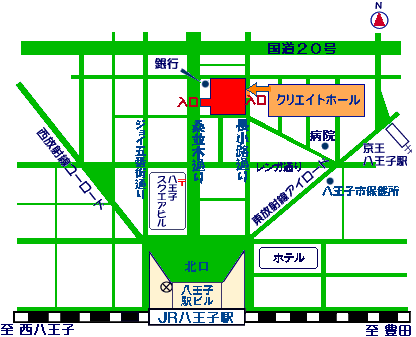 ※駐車場はありませんので、八王子市営駐車場（有料）→北口駅前、桑並木通りクリエイトホール内をご利用下さい。 ６　８（）１３：００-１３：３０１３：３０-１４：００１４：００-１５：００１５：００-１５：３０１５：３０-１７：００１７：００-１８：３０１８：３０-２０：００オリエンテーションリレーションをつくる  ピア・カウンセリングとは① ピア・カウンセリングとは②良かったこと、学んだこと６　９（）９：３０-１１：００１１：００-１１：１５１１：１５-１２：３０１２：３０-１４：００１４：００-１５：１５１５：１５-１５：３０１５：３０-１７：００１７：００-１８：３０１８：３０-２０：００Ｎｅｗ＆Ｇｏｏｄｓののをっていること  サポートグループ 良かったこと、学んだこと休憩 ６１０（）９：３０-１１：００１１：００-１１：１５１１：１５-１２：３０Ｎｅｗ＆Ｇｏｏｄｓプログラムアプリシエーション良かったこと学んだこと